L.O. To be able to research and recount the main events in the life of Charles Darwin.L.O. To describe the contribution he made to the theory of evolution.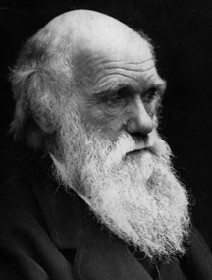 Where and when was Charles Darwin born?______________________________________________________________________________________________________What did he study to begin with? What did he finally train to become?_________________________________________________________________________________________________________________________________________________________What was Charles invited to do when he was aged 22?Which countries did Charles visit on his voyage on board the H.M.S Beagle?5. Darwin’ s theory of evolution. During his voyage Charles Darwin read a book by Charles Lyell (who loved to study rocks). What did Charles Lyell decide about the earth? What evidence did Charles Darwin find in South America to support Charles Lyell’s ideas?___________________________________________________________________________________________________________________________________________________Name some of the animals that Charles Darwin found in the Galapagos Islands.____________________________________________________________________________________________________________________________________________________________________________________________________7. Darwin’s theory of evolution by the process of natural selection. After Charles Darwin returned home he started studying the specimens and notes that he had collected. What did he begin to notice about the animals on the different islands? What did he notice about the offspring of these species?______________________________________________________________________________________________________________________________________________________________________________________________________________________________________________________________________________________________________8.Darwin’s theory of evolution by the process of natural selection. Charles defined evolution as a slow change of animals and plants over time. This happened through the process called ‘natural selection’. How would you describe natural selection (hint find the information about the finches).__________________________________________________________________________________________________________________________________________________________________________________________________________________________________________________________________________________________________________________________________________________________________________________________________________________________________________________________________________________________________________What was the name of the book he wrote that explained his ideas and in what year did he write it?__________________________________________________________________________________________________Why were some people really angry about his book?_____________________________________________________________________________________________________________________________________________What year did Charles Darwin die?ExtensionRecord some additional facts about Charles Darwin’s discoveries.______________________________________________________________________________________________________________________________________________________________________________________________________________________________________________________________________________________________________________________________________________________________________________________________________________________________________________________________________________________________________________________________________________________________________________________________________________________________________________________________________________________________________________